แผนปฏิบัติการเสริมสร้างวินัย คุณธรรม จริยธรรม และป้องกันการทุจริตประจำปีงบประมาณ 2563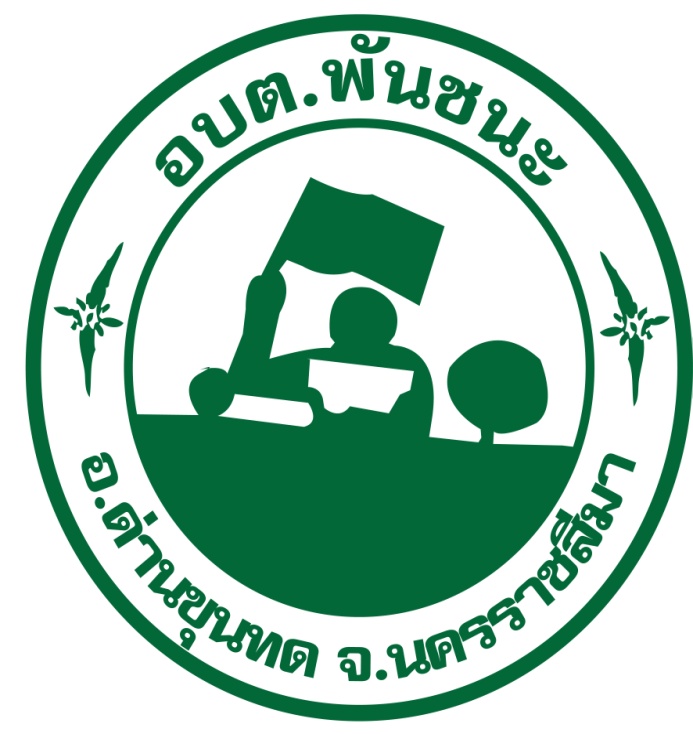 องค์การบริหารส่วนตำบลพันชนะอำเภอด่านขุนทด จังหวัดนครราชสีมาบทนำ	ด้วยคณะกรรมการขับเคลื่อนยุทธศาสตร์ว่าด้วยการป้องกันและปราบปรามการทุจริตภาครัฐได้เห็นชอบยุทธศาสตร์ชาติว่าด้วยการป้องกันและปราบปรามการทุจริต ระยะที่ ๒ (พ.ศ.๒๕๕๘-๒๕๖๐) เน้นให้ทุกภาคส่วนต้องให้ความตระหนักต่อปัญหาการทุจริตที่ส่งผลกระทบต่อความมั่นคงของชาติ รวมถึงต้องเข้ามามีส่วนร่วมเพื่อเป็นกลไกขับเคลื่อนการป้องกันและปราบปรามการทุจริต การจัดทำแผนสอดคล้องกับยุทธศาสตร์ชาติว่าด้วยการป้องกันและปราบปรามการทุจริตภาครัฐ ระยะที่ ๒ (พ.ศ.๒๕๕๘-๒๕๖๐)	ดังนั้นองค์การบริหารส่วนตำบลพันชนะจึงได้จัดทำแผนปฏิบัติการป้องกันและปราบปรามการทุจริตขององค์การบริหารส่วนตำบลพันชนะ(พ.ศ.๒๕๕๘-๒๕๖๐) มาประยุกต์เป็นแนวทางในการดำเนินการตาม พันธกิจโดยให้สอดคล้องกับยุทธศาสตร์ชาติว่าด้วยการป้องกันและปราบปรามการทุจริตภาครัฐ พ.ศ.๒๕๖1-๒๕๖4 เพื่อให้องค์การบริหารส่วนตำบลพันชนะ ใช้แนวทางในการนำไปปฏิบัติอย่างแท้จริงเพื่อลดการทุจริตและประพฤติมิชอบภายในองค์การบริหารส่วนตำบลพันชนะหลักการและเหตุผล	ตามคำสั่งคณะรักษาความสงบแห่งชาติ ที่ ๖๙/๒๕๕๗ เรื่อง มาตรการป้องกันและแก้ไขปัญหาการทุจริตประพฤติมิชอบ ได้กำหนดให้ทุกส่วนราชการแหละหน่วยงานของรัฐ กำหนดมาตรการหรือแนวทางการป้องกันและแก้ไขปัญหาการทุจริตประพฤติมิชอบในส่วนราชการและหน่วยงานของรัฐ โดยมุ่งเน้นการสร้างธรรมาภิบาลในการบริหารงาน และส่งเสริมการมีส่วนร่วมจากทุกภาคส่วนในการตรวจสอบ เฝ้าระวัง เพื่อสกัดกั้นมิให้เกิดการทุจริตประพฤติมิชอบได้ ประกอบกับนโยบายของนายกรัฐมนตรีได้แถลงนโยบายของรัฐบาลต่อสภานิติบัญญัติแห่งชาติ เมื่อวันที่ ๑๒ กันยายน ๒๕๕๗ ได้กำหนดให้มีการบริหารราชการแผ่นดินที่มีธรรมาภิบาลและการป้องกันปราบปรามการทุจริตและประพฤติมิชอบในภาครัฐ เป็นนโยบายสำคัญของรัฐบาล	องค์การบริหารส่วนตำบลพันชนะ ได้เห็นถึงความสำคัญในเรื่องนี้ โดยเห็นว่าการสร้างองค์กรภาคราชการให้มีความโปร่งใส มีคุณธรรม จริยธรรม และธรรมาภิบาลในการปฏิบัติราชการเพื่อป้องกันการทุจริตและพฤติมีชอบ ควรเริ่มต้นด้วยการปลูกสร้างจิตสำนึก ค่านิยม คุณธรรม จริยธรรมและหลักธรรมาภิบาลในการปฏิบัติราชการ มีจิตสำนึกที่ดีในการให้บริการ ปฏิบัติราชการด้วยความซื่อสัตย์ สุจริต เป็นธรรม และเสมอภาค ทำให้การบริหารราชการเกิดความโปร่งใส ตลอดจนการเปิดโอกาสให้ประชาชนได้เข้ามามีส่วนร่วมในการป้องกันการทุจริตและประพฤติมิชอบ ให้ประชาชนเกิดความมั่นใจศรัทธาและไว้วางใจในการบริหารราชการขององค์การบริหารส่วนตำบลพันชนะ รวมทั้งตัวผู้บริหารท้องถิ่น สมาชิกสภาองค์การบริหารส่วนตำบล ลูกจ้าง และพนักงานวิสัยทัศน์	“องค์การบริหารส่วนตำบลพันชนะ โปร่งใส ยึดมั่นในคุณธรรมและจริยธรรม”พันธกิจ	๑. เสริมสร้างจิตสำนึกและค่านิยม ให้กับพนักงานส่วนตำบลและพนักงานจ้างขององค์การบริหารส่วนตำบลพันชนะ ให้ยึดหลังธรรมาภิบาล	๒. บูรณาการทุกภาคส่วนเพื่อเสริมสร้าง และพัฒนาเครือข่ายด้ายการป้องกันและปราบปรามการทุจริต	๓. ส่งเสริมการมีส่วนร่วมของประชาชนในการป้องกันและปราบปรามการทุจริต	๔. สร้างกลไกและพัฒนาระบบการตรวจสอบ ถ่วงดุลการใช้อำนาจของเจ้าหน้าที่ให้มีความเข้มแข็งและมีประสิทธิภาพ	๕.ส่งเสริม สนับสนุนการจัดองค์ความรู้ด้านการป้องกันและปราบปรามการทุจริตอย่างจริงจังและต่อเนื่องยุทธศาสตร์แผนการปฏิบัติการป้องกันและปราบปรามการทุจริต (พ.ศ.๒๕61-๒๕๖4)ยุทธศาสตร์ที่ ๑ 	เสริมสร้างจิตสำนึก ค่านิยมให้หน่วยงานบริหารตามหลักธรรมาภิบาล		มุ่งส่งเสริม เสริมสร้าง จิตสำนึกและค่านิยมให้ทุกส่วนราชการขององค์การบริหารส่วนตำบลพันชนะ บริหารงานตามหลักธรรมาภิบาล โดยมีทัศนคติ วิสัยทัศน์ ในการร่วมกันแก้ไขและรับผิดต่อปัญหาการทุจริตและประพฤติมิชอบขององค์การบริหารส่วนตำบลพันชนะ ร่วมทั้งการรณรงค์ เผยแพร่ ประชาสัมพันธ์ ให้ทุกหน่วยงานมีวินัย เคารพกฎหมาย กฎ และระเบียบ ที่จะเป็นกลไกในการแก้ไขปัญหา การพัฒนา ตลอดจนเป็นการวางรากฐานในการป้องกันและปราบปรามการทุจริตขององค์การบริหารส่วนตำบลพันชนะได้อย่างมีประสิทธิภาพมาตรการ/แนวทางการดำเนินงาน	๑.ส่งเสริมการปฏิบัติงานและการดำเนินชีวิตตามหลักปรัชญาเศรษฐกิจพอเพียง		๑.๑ เสริมสร้างความรู้ความเข้าใจแก่ทุกฝ่าย ให้ปฏิบัติงานและดำเนินชีวิตตามหลักปรัชญาเศรษฐกิจพอเพียง		๑.๒ ประยุกต์การนำหลักปรัชญาเศรษฐกิจพอเพียงมาใช้ให้เกิดผลให้ทางปฏิบัติ		๑.๓ ส่งเสริมการเรียนรู้หรือการฝึกอบรมเกี่ยวกับการใช้หลักปรัชญาเศรษฐกิจพอเพียงแก่ทุกหน่วยงาน	๒.ส่งเสริมให้เจ้าหน้าที่ทุกระดับได้เรียนรู้และปฏิบัติงานตามหน้าที่ด้วยหลักธรรมาภิบาล		๒.๑ ส่งเสริมให้เจ้าหน้าที่ขององค์การบริหารส่วนตำบลพันชนะมีความรู้ ความเข้าใจ รวมทั้งการฝึกอบรมเพื่อให้ปฏิบัติงานตามหลักธรรมาภิบาล		๒.๒ ส่งเสริมให้เจ้าหน้าที่องค์การบริการส่วนตำบลพันชนะได้ประพฤติปฏิบัติตนตามมาตรฐานทางคุณธรรมและจริยธรรม		๒.๓ ควบคุม กำกับ ดูแล การปฏิบัติงาน การประพฤติปฏิบัติตนของเจ้าหน้าที่องค์การบริหารส่วนตำบลพันชนะให้เป็นไปตามหลักธรรมาภาบาลและมาตรฐานทางคุณธรรมและจริยธรรม	๓.ส่งเสริมค่านิยมการยกย่องและเชิดชูความดี ความซื่อสัตย์สุจริต และการต่อต้านการทุจริต โดยให้ยึดถือเป็นค่านิยมกระแสหลักของชาติ		๓.๑ ส่งเสริมการสร้างแรงจูงใจให้เจ้าหน้าที่องค์การบริหารส่วนตำบลพันชนะปฏิบัติหน้าที่ราชการด้วยความซื่อสัตย์สุจริต เสียสละเพื่อประโยชน์ส่วนรวม		๓.๒ รณรงค์ เผยแพร่ ประชาสัมพันธ์ ให้บุคคลในหน่วยงานมีค่านิยม ยกย่อง เชิดชู และเห็นคุณค่าของการประพฤติปฏิบัติตนตามหลักคุณธรรมและจริยธรรม		๓.๓ ส่งเสริม เชิดชู หน่วยงานหรือบุคคลที่มีผลงานดีเด่นด้านการป้องกันและปราบปรามการทุจริตขององค์การบริหารส่วนตำบลพันชนะ		๓.๔ ส่งเสริม สนับสนุน ให้ทุกหน่วยงานร่วมกันสร้างค่านิยมในการป้องกันและปราบปรามการทุจริตขององค์การบริหารส่วนตำบลพันชนะ	๔.กำหนดให้มีการอบรมเรียนรู้ เพื่อใช้เป็นเครื่องมือในการป้องกันและปราบปรามการทุจริตภาครัฐ		๔.๑ ส่งเสริมให้เจ้าหน้าที่ในหน่วยงานมีโอกาสเข้าอบรมเรียนรู้หลักสูตรทางการศึกษา หลักสูตรฝึกอบรม ด้านการป้องกันและปราบปรามการทุจริต		๔.๒ ส่งเสริมแหล่งเรียนรู้ทางวิชาการ ตลอดจนข้อมูลข่าวสารด้านการป้องกันและปราบปรามการทุจริตยุทธศาสตร์ที่ ๒ เพื่อบูรณาการระหว่างหน่วยงานในการป้องกันและแก้ไขปัญหาการทุจริตและประพฤติมิชอบ		เพื่อประสานความร่วมมือระหว่างหน่วยงานขององค์การบริหารส่วนตำบลพันชนะในการป้องกันและแก้ไขปัญหาการทุจริตและประพฤติมิชอบ ส่งเสริมบทบาทและการมีส่วนร่วมของภาคประชาชนในการติดตามตรวจสอบการทุจริตหรือประพฤติมิชอบในองค์การบริหารส่วนตำบลพันชนะ เสริมสร้างและพัฒนาเครือข่ายภาคประชาชนให้เป็นกลไกในการตรวจสอบ ถ่วงดุล รวมถึงการสร้างปลักประกันความปลอดภัยในการแจ้งข้อมูลหรือเบาะแสในการป้องกันและปราบปรามการทุจริตมาตรการ/แนวทางการดำเนินงาน	๑.บูรณาการระหว่างหน่วยงานภายในองค์การบริหารส่วนตำบลพันชนะกับองค์กรทุกภาคส่วนในการป้องกันและแก้ไขปัญหาการทุจริตและประพฤติมิชอบ		๑.๑ ประสานความร่วมมือทางด้านข้อมูลและการปฏิบัติงานระหว่างองค์การบริหารส่วนตำบลพันชนะกับองค์กรทุกภาคส่วน		๑.๒ ให้มีการจัดตั้ง “ศูนย์ข่าวกลาง” เพื่อดำเนินการจัดระบบการข่าว เก็บรวบรามข้อมูลที่เกี่ยวกับการป้องกันและปราบปรามการทุจริตขององค์การบริหารส่วนตำบลพันชนะ ตลอดจนการเชื่อมโยงแลกเปลี่ยนข้อมูลข่าวสารด้านการทุจริต หรือประพฤติมิชอบในองค์การบริหารส่วนตำบลพันชนะ จากทุกหน่วยงานเพื่อนำไปประมวล วิเคราะห์ เพื่อใช้ในการป้องกันและปราบปรามการทุจริต		๑.๓ ส่งเสริม สนับสนุน องค์กรและบุคลากรทางด้านสื่อสารมวลชน ให้มีความเข้มแข็ง และเป็นอิสระในการทำหน้าที่ตรวจสอบและเผยแพร่ข้อมูลข่าวสารให้สาธารณชนรับทราบ		๑.๔ ส่งเสริม สนับสนุนให้มีระบบอินเทอร์เน็ตเพื่อทำการเผยแพร่ ประชาสัมพันธ์ในการป้องกันและปราบปรามการทุจริตในองค์การบริหารส่วนตำบลพันชนะ โดยให้มีเว็บบอร์ดเพื่อติดต่อสื่อสารระหว่างกัน	๒.เสริมสร้างกระบวนการเรียนเพื่อให้ภาคประชาชนในการติดตาม ตรวจสอบ การทุจริตหรือประพฤติมิชอบในองค์การบริหารส่วนตำบลพันชนะ		๒.๑ เสริมสร้างกระบวนการเรียนรู้เพื่อให้ภาคประชาชนมีความตื่นตัวต่อสภาพปัญหาการทุจริตและประพฤติมิชอบในองค์การบริหารส่วนตำบลพันชนะ		๒.๒ สร้างและพัฒนาช่องทางในการรับแจ้งหรือข้อมูลหรือเบาะแส ให้มีวามสะดวกหลากหลายรวมทั้งสร้างหลักประกันความปลอดภัยให้แก่บุคคล หน่วยงานหรือข้อมูลนั้น		๒.๓ ส่งเสริมสิทธิในการเรียนรู้และการเข้าถึงข้อมูลข่าวสาร		๒.๔ กำหนดมาตรการสร้างแรงจูงใจให้แก่ผู้แจ้งข้อมูลหรือเบาะแส ให้ได้รับรางวัลตอบแทน		๒.๕ ให้องค์กรหรือบุคลกรด้านสื่อสารมวลชนเป็นสื่อกลางในการแสวงหาความร่วมมือเพื่อการป้องกันและปราบปรามการทุจริตในองค์การบริหารส่วนตำบลพันชนะยุทธศาสตร์ที่ ๓ เสริมสร้างความเข้มแข็งในการป้องกันและแก้ไขปัญหาการทุจริตและประพฤติมิชอบขององค์การบริหารส่วนตำบลพันชนะ		มุ่งพัฒนาระบบและกลไกในการตรวจสอบ ควบคุม และถ่วงดุลการใช้อำนาจให้เหมาะสม ชัดเจน และมีประสิทธิภาพ ส่งเสริมการกระจายอำนาจสู่ระดับกอง สร้างกลไกความร่วมมือระหว่างงานภาครัฐกับภาคเอกชนให้มีศักยภาพในการป้องกันและปราบปรามการทุจริต ปรับปรุง แก้ไข และพัฒนาข้อบัญญัติข้อบังคับที่เอื้อประโยชน์ต่อการทุจริตหรือเป็นอุปสรรคต่อการป้องกันและปราบปรามการทุจริตให้มีประสิทธิภาพมาตรการ/แนวทางดำเนินงาน	๑.พัฒนาระบบในการตรวจสอบ ควบคุม และถ่วงดุลการใช้อำนาจให้เหมาะสม ชัดเจน และมีประสิทธิภาพ		๑.๑ ให้ทุกหน่วยงานในองค์การบริหารส่วนตำบลพันชนะที่มีพันธกิจด้านการป้องกันและปราบปรามการทุจริต มีโครงสร้างของหน่วยงานอัตรากำลังการบริหารงานบุคคล และงบประมาณที่เหมาะสมสอดคล้องกับภารกิจและความรับผิดชอบ		๑.๒ ให้หน่วยงานในองค์การบริหารส่วนตำบลพันชนะ สร้างระบบการตรวจสอบการบริหารราชการโดยกำหนดให้แยกอำนาจการบริหารงานออกจากอำนาจการตรวจสอบ เพื่อสามารถถ่วงดุลหรือยับยั้งอีกอำนาจหนึ่งได้		๑.๓ สนับสนุนให้มีการตรวจสอบและถ่วงดุลการใช้อำนาจระหว่าง หน่วยงานขององค์การบริหารส่วนตำบลพันชนะด้วยกันเอง		๑.๔ ให้หน่วยงานทุกหน่วยงาน ควบคุม กำกับ ติดตาม ประเมินผล การใช้อำนาจในการปฏิบัติงานด้านการป้องกันและปราบปรามการทุจริตด้วยความรวดเร็วต่อเนื่อง และเป็นธรรม	๒.สร้างกลไกความร่วมมือระหว่างองค์การบริหารส่วนตำบลพันชนะกับภาคเอกชนให้มีศักยภาพในการป้องกันและปราบปรามการทุจริต		๒.๑ วางแนวทางและส่งเสริมบทบาทความร่วมมือระหว่างองค์การบริหารส่วนตำบลพันชนะกับภาคเอกชนหรือหน่วยงานตรวจสอบภายนอก ในการป้องกันและปราบปรามการทุจริต	๓.เสริมสร้างประสิทธิภาพของกฎหมายเพื่อใช้ในการป้องกันและปราบรามการทุจริต		๓.๑ ให้หน่วยงานบังคับใช้กฎหมายอย่างเสมอภาคโดยเคร่งครัด		๓.๒ ให้หน่วยงานบังคับใช้กฎหมายอย่างเสมอภาคโดยเคร่งครัด		๓.๓ สร้างกลไกในการเฝ้าระวัง สอดส่ง ดูแล ติดตามการกระทำการทุจริตหรือประพฤติมิชอบในหน่วยงาน		๓.๔ สร้างกลไกในการป้องกันเจ้าหน้าที่ ที่ได้ปฏิบัติการตามหน้าที่ด้วยความซื่อสัตย์ สุจริต ให้ได้รับความคุ้มครองตามกฎหมาย	๔.ส่งเสริมการใช้เทคโนโยยีสารสนเทศสำหรับการป้องกันและปราบปรามการทุจริต		๔.๑ ให้มีการวางแผนระบบฐานข้อมูลด้านการป้องกันและปราบปรามการทุจริตภาครัฐของแต่ละหน่วยงาน เพื่อรวบรวมและนำไปใช้ประโยชน์ซึ่งข้อมูล ข่าวสารงานวิจัย และงานวิชาการต่างๆยุทธศาสตร์ที่ ๔ พัฒนาศักยภาพเจ้าหน้าที่ในการป้องกันและแก้ไขปัญหาการทุจริตและประพฤติมิชอบขององค์การบริหารส่วนตำบลพันชนะ		มุ่งพัฒนาสมรรถนะและขีดความสามารถเจ้าหน้าที่ขององค์การบริหารส่วนตำบลพันชนะในการป้องกันและปราบปรามการทุจริตให้สัมฤทธิ์ผลได้อย่างมีประสิทธิภาพ เพื่อแก้ไขสภาพปัญหาการทุจริตให้เป็นระบบอย่างต่อเนื่อง สร้างมาตรฐานทางวิชาชีพให้สามารถร่วมมือหรือประสานการปฏิบัติกับองค์กรทุกภาคส่วนมาตรการ/แนวทางดำเนินงาน	๑.พัฒนาสมรรถนะและขีดความสามารถเจ้าหน้าที่ในการป้องกันและปราบปรามการทุจริต		๑.๑กำหนดให้เจ้าหน้าที่ทุกหน่วยงานต้องรับการฝึกอบรมหลักสูตรด้านการป้องกันและปราบปรามการทุจริตเพื่อให้มีความสามรถในเรื่องการป้องกันและปราบปรามการทุจริต		๑.๒จัดตั้งศูนย์ข้อมูลความรู้ทางวิชาการเพื่อให้มีกระบวนการเรียนรู้ และการถ่ายทอดความรู้ของเจ้าหน้าที่ผู้ปฏิบัติงานในหน่วยงาน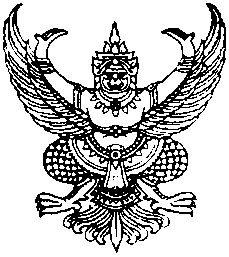 ประกาศองค์การบริหารส่วนตำบลพันชนะเรื่อง แผนการเริมสร้างมาตรฐาน วินัยคุณธรรม จริยธรรมและป้องกันทุจริตพ.ศ. 2563..................................................................................................................................                       ตามที่ได้มีประกาศองค์การบริหารส่วนตำบลพันชนะ เรื่องประมวลจริยธรรมของพนักงานส่วนตำบล ขององค์การบริหารส่วนตำบลพันชนะลงวันที่ 28 สิงหาคม 2560 ประกอบกับประกาศเจตจำนงสุจริตด้านคุณธรรมและความโปร่งใสในการบริหารงาน ลงวันที่ 11 มกราคม 2463 เพื่อสร้างความโปร่งใส มีมาตรฐานในการปฏิบัติงานที่ชัดเจนและเป็นสากล เป็นเครื่องมือกำกับความประพฤติของบุคลากรในองค์กร และเพื่อให้การบริหารราชการเป็นไปอย่างมีประสิทธิภาพและมีธรรมาภิบาล อันจะทำให้ประชาชนเกิดความมั่นใจ ศรัทธา และไว้วางใจในการบริหารงานภาครัฐ นั้น                        เพื่อให้เกิดการเสริมสร้างวินัย คุณธรรม จริยธรรม และป้องกันการทุจริตขององค์การบริหารส่วนตำบลพันชนะ มีแผนการดำเนินงานที่ชัดเจน องค์การบริหารส่วนตำบลพันชนะ จึงได้จัดทำแผนเสริมสร้างมาตรฐานวินัย คุณธรรม จริยธรรม และป้องกันการทุจริต ประจำปีงบประมาณ 2463 เพื่อเป็นแนวทางปฏิบัติและดำเนินการให้สอดคล้องกับอำนาจหน้าที่ขององค์การบริหารส่วนตำบลพันชนะต่อไป                        จึงประกาศมาเพื่อทราบโดยทั่วกัน                                  ประกาศ ณ วันที่  5  มีนาคม  พ.ศ. 2563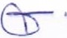                                       (ลงชื่อ) (นายจเร  เสขุนทด)นายกองค์การบริหารส่วนตำบลพันชนะแผนปฏิบัติการเสริมสร้างวินัยคุณธรรม จริยธรรมและป้องกันการทุจริตขององค์การบริหารส่วนตำบลพันชนะประจำปีงบประมาณ 2563ยุทธศาสตร์ที่ 1 เสริมสร้างจิตสำนึก ค่านิยมให้หน่วยงานภาครัฐบริหารงานตามหลักธรรมาภิบาลวัตถุประสงค์  เพื่อให้พนักงานส่วนตำบลพันชนะตระหนักถึงความสำคัญและปฏิบัติตามหลักคุณธรรมจริยธรรม หลักธรรมาภิบาล การดำรงชีวิตตามรอยยุคลบาท พระบรมราโชวาทและตามหลักปรัชญาเศรษฐกิจพอเพียง ตลอดจนการปฏิบัติงานภายใต้วินัยพนักงานส่วนท้องถิ่น ประมวลจริยธรรมพนักงานส่วนท้องถิ่น                              (ลงชื่อ)                                                  (นายจเร  เสขุนทด)                                      นายกองค์การบริหารส่วนตำบลพันชนะยุทธศาสตร์ที่ 2 บูรณาการหน่วยงานทุกส่วนราชการในการป้องกันและปราบปรามการทุจริตภาครัฐวัตถุประสงค์  เพื่อสนับสนุนทุกส่วนราชการในองค์การบริหารส่วนตำบลพันชนะในการร่วมมือกันดำเนินการส่งเสริมคุณธรรมจริยธรรมและป้องกันการทุจริต                             (ลงชื่อ)                                                                                       (นายจเร  เสขุนทด)                                      นายกองค์การบริหารส่วนตำบลพันชนะยุทธศาสตร์ที่ 3 เสริมสร้างความเข้มแข็งในการป้องกันและปราบปรามการทุจริตและประพฤติมิชอบวัตถุประสงค์ เพื่อเสริมสร้างระบบการบริหารจัดการภายในองค์กรและระบบการบริหารทรัพยากรบุคคลที่เอื้ออำนวยให้เกิดระบบป้องกันและปราบปรามการทุจริตและประพฤติมิชอบภาครัฐที่มีประสิทธิภาพและเกิดผลสัมฤทธิ์ที่เป็นรูปธรรม                             (ลงชื่อ)                                                 (นายจเร  เสขุนทด)                                      นายกองค์การบริหารส่วนตำบลพันชนะยุทธศาสตร์ที่ 4 เสริมสร้างสมรรถนะพนักงานส่วนตำบล พนักงานจ้างในการป้องกันและปราบปรามการทุจริตและประพฤติมิชอบวัตถุประสงค์ เพื่อเพิ่มศักยภาพบุคลากรขององค์การบริหารส่วนตำบลพันชนะในด้านการปฏิบัติงานและด้านการป้องกันและปราบปรามการทุจริตภาครัฐและการบังคับใช้ประมวลจริยธรรมพนักงานส่วนท้องถิ่น                              (ลงชื่อ)                                                 (นายจเร  เสขุนทด)                                      นายกองค์การบริหารส่วนตำบลพันชนะมาตรการโครงการ/กิจกรรมตัวชี้วัดผลการปฏิบัติตามแผนฯค่าเป้าหมายตัวชี้วัดค่าเป้าหมายตัวชี้วัดหน่วยงานผู้รับผิดชอบระยะเวลามาตรการโครงการ/กิจกรรมตัวชี้วัดผลการปฏิบัติตามแผนฯระดับ อบต.ระดับส่วนราชการหน่วยงานผู้รับผิดชอบระยะเวลา1.1 ส่งเสริมให้พนักงานส่วนตำบลขององค์การบริหารส่วนตำบลพันชนะทุกระดับปฏิบัติตนตามหลักคุณธรรม จริยธรรมและหลักธรรมาภิบาล รวมทั้งให้ปฏิบัติตนตามรอยพระยุคลบาทและหลักปรัชญาเศรษฐกิจพอเพียง1.1.1 จัดอบรม/สัมมนา/กิจกรรม/สอดแทรกหลักสูตรเกี่ยวกับคุณธรรม จริยธรรมฯจำนวนหลักสูตร/กิจกรรม20 (หลักสูตร/กิจกรรม)20 (หลักสูตร/กิจกรรม)งานการเจ้าหน้าที่ต.ค.2562 – ก.ย.25631.1 ส่งเสริมให้พนักงานส่วนตำบลขององค์การบริหารส่วนตำบลพันชนะทุกระดับปฏิบัติตนตามหลักคุณธรรม จริยธรรมและหลักธรรมาภิบาล รวมทั้งให้ปฏิบัติตนตามรอยพระยุคลบาทและหลักปรัชญาเศรษฐกิจพอเพียง1.1.2 เผยแพร่ประชาสัมพันธ์อย่างต่อเนื่องให้เกิดกระแสค่านิยมในการปฏิบัติตนตามหลักคุณธรรมจริยธรรมจำนวนครั้งในการเผยแพร่ประชาสัมพันธ์4 ครั้ง4 ครั้งงานการเจ้าหน้าที่ต.ค.2562 – ก.ย.25631.1 ส่งเสริมให้พนักงานส่วนตำบลขององค์การบริหารส่วนตำบลพันชนะทุกระดับปฏิบัติตนตามหลักคุณธรรม จริยธรรมและหลักธรรมาภิบาล รวมทั้งให้ปฏิบัติตนตามรอยพระยุคลบาทและหลักปรัชญาเศรษฐกิจพอเพียง1.1.3 ส่งบุคลากรเข้าร่วมอบรม/สัมมนา/กิจกรรม กระตุ้นให้ปฏิบัติตนตามหลักคุณธรรมจริยธรรมฯจำนวนบุคลากรที่เข้ารับการอบรม/สัมมนา/กิจกรรม35 คน1 คนงานการเจ้าหน้าที่ต.ค.2562 – ก.ย.25631.2 ส่งเสริมให้บุคลากรขององค์การบริหารส่วนตำบลพันชนะปฏิบัติงานภายใต้กรอบวินัยข้าราชการส่วนท้องถิ่น ประมวลจริยธรรมข้าราชการส่วนท้องถิ่น1.2.1 จัดอบรม/สัมมนา/กิจกรรม/สอดแทรกหลักสูตรเกี่ยวกับการปฏิบัติงานภายใต้กรอบวินัยพนักงานส่วนท้องถิ่นจำนวนหลักสูตร/กิจกรรม2 หลักสูตร/กิจกรรม2 หลักสูตร/กิจกรรมงานการเจ้าหน้าที่ต.ค.2562 – ก.ย.25631.2 ส่งเสริมให้บุคลากรขององค์การบริหารส่วนตำบลพันชนะปฏิบัติงานภายใต้กรอบวินัยข้าราชการส่วนท้องถิ่น ประมวลจริยธรรมข้าราชการส่วนท้องถิ่น1.2.2 เผยแพร่ประชาสัมพันธ์อย่างต่อเนื่องให้เกิดจิตสำนึกในการปฏิบัติงานภายในกรอบวินัยข้าราชการส่วนท้องถิ่นจำนวนครั้งในการเผยแพร่ประชาสัมพันธ์4 ครั้ง4 ครั้งงานการเจ้าหน้าที่ต.ค.2562 – ก.ย.2563มาตรการโครงการ/กิจกรรมตัวชี้วัดผลการปฏิบัติตามแผนฯค่าเป้าหมายตัวชี้วัดค่าเป้าหมายตัวชี้วัดหน่วยงานผู้รับผิดชอบระยะเวลามาตรการโครงการ/กิจกรรมตัวชี้วัดผลการปฏิบัติตามแผนฯระดับ อบต.ระดับส่วนราชการหน่วยงานผู้รับผิดชอบระยะเวลา1.2.3 ส่งบุคลากรเข้าร่วมอบรม/สัมมนา/กิจกรรมกระตุ้นให้เกิดจิตสำนึกในการปฏิบัติงานภายใต้กรอบวินัยพนักงานส่วนท้องถิ่นจำนวนบุคลากรที่เข้ารับการอบรม/สัมมนา/กิจกรรม35 คน1 คนงานบริหารงานทั่วไป-การเจ้าหน้าที่ต.ค.2562 – ก.ย.25631.3 ยกย่องเชิดชูพนักงานส่วนตำบล พนักงานจ้างขององค์การบริหารส่วนตำบลพันชนะที่มีความประพฤติดีหรือมีความซื่อสัตย์สุจริตในการปฏิบัติหน้าที่1.3.1 ดำเนินการคัดเลือกและให้รางวัลแก่บุคคลที่ประพฤติดีหรือบุคคลที่มีความประพฤติซื่อสัตย์สุจริตร้อยละความสำเร็จในการดำเนินการคัดเลือกและให้รางวัล100 %100%ทุกส่วนราชการต.ค.2562 – ก.ย.25631.3 ยกย่องเชิดชูพนักงานส่วนตำบล พนักงานจ้างขององค์การบริหารส่วนตำบลพันชนะที่มีความประพฤติดีหรือมีความซื่อสัตย์สุจริตในการปฏิบัติหน้าที่1.3.2 ประกาศเกียรติคุณ บุคลากรขององค์การบริหารส่วนตำบลพันชนะที่ได้รับรางวัลเกียรติคุณผ่านช่องทางต่าง ๆ เช่น เวปไซต์ สถานีวิทยุ เป็นต้นจำนวนช่องทางในการประกาศเกียรติคุณ2 ช่องทาง2 ช่องทางทุกส่วนราชการต.ค.2562 – ก.ย.25631.4 สนับสนุนให้ผู้บริหารมีบทบาทสำคัญในการส่งเสริมคุณธรรม จริยธรรม การป้องกันและปราบปรามการทุจริตและประพฤติมิชอบ ตลอดจนการสร้างความโปร่งใสในการปฏิบัติงาน1.4.1 ผู้บริหารมีส่วนร่วมในการทำหน้าที่ประธานหรือพิจารณาให้ความเห็นชอบในโครงการ/กิจกรรม/แผนงานที่เกี่ยวกับการส่งเสริมคุณธรรมและจริยธรรมจำนวนคำสั่ง/บันทึกข้อความ/เอกสารที่แสดงถึงการมีส่วนร่วมของผู้บริหาร2 คำสั่ง/บันทึกข้อความ/เอกสาร2 คำสั่ง/บันทึกข้อความ/เอกสารทุกส่วนราชการต.ค.2562 – ก.ย.25631.4 สนับสนุนให้ผู้บริหารมีบทบาทสำคัญในการส่งเสริมคุณธรรม จริยธรรม การป้องกันและปราบปรามการทุจริตและประพฤติมิชอบ ตลอดจนการสร้างความโปร่งใสในการปฏิบัติงาน1.4.2 ผู้บริหารผลักดันให้เกิดสภาพแวดล้อมในการปฏิบัติงานที่เอื้อต่อการสร้างคุณธรรมและจริยธรรมจำนวนแนวทาง/วิธีการ เช่น ประกาศ นโยบายฯ3 แนวทาง/วิธีการ3 แนวทาง/วิธีการทุกส่วนราชการต.ค.2562 – ก.ย.2563มาตรการโครงการ/กิจกรรมตัวชี้วัดผลการปฏิบัติตามแผนฯค่าเป้าหมายตัวชี้วัดค่าเป้าหมายตัวชี้วัดหน่วยงานผู้รับผิดชอบระยะเวลามาตรการโครงการ/กิจกรรมตัวชี้วัดผลการปฏิบัติตามแผนฯระดับ อบต.ระดับส่วนราชการหน่วยงานผู้รับผิดชอบระยะเวลา2.1 ส่งเสริมการประสานความร่วมมือของทุกส่วนราชการและภาคส่วนของสังคมในการส่งเสริมคุณธรรมจริยธรรม และการป้องกันและปราบปรามการทุจริต2.1.1 เข้าร่วมกิจกรรม/สัมมนา/ประชุม/กิจกรรมกับหน่วยงานภายนอก ในเรื่องการจัดทำยุทธศาสตร์/มาตรการ/แนวทางปฏิบัติในการส่งเสริมความร่วมมือเกี่ยวกับการส่งเสริมคุณธรรมจริยธรรม และการป้องกันปราบปรามการทุจริตร้อยละของจำนวนครั้งในการเข้าร่วมอบรม/สัมมนา/ประชุม/กิจกรรม70%50%งานบริหารงานทั่วไปต.ค.2562 – ก.ย.25632.2 ส่งเสริมการมีส่วนร่วมของประชาชนหรือบุคคลภายนอกในการป้องกันและปราบปรามการทุจริตภาครัฐ2.2.1 สร้างโอกาสให้ประชาชนและบุคคลภายนอกมีส่วนร่วมในกระบวนการดำเนินการตามภารกิจขององค์การบริหารส่วนตำบลพันชนะจำนวนช่องทางในการให้ประชาชนมีส่วนร่วม3 ช่องทาง3 ช่องทางทุกส่วนราชการต.ค.2562 – ก.ย.25632.2 ส่งเสริมการมีส่วนร่วมของประชาชนหรือบุคคลภายนอกในการป้องกันและปราบปรามการทุจริตภาครัฐ2.2.2 จัดให้มีช่องทางในการรับแจ้งเบาะแสทุจริตและประพฤติมิชอบ รวมทั้งการรับเรื่องร้องเรียนร้องทุกข์ให้สามารถเข้าถึงได้อย่างสะดวกสบายจำนวนช่องทางในการรับแจ้งเบาะแสการทุจริต3 ช่องทาง3 ช่องทางทุกส่วนราชการต.ค.2562 – ก.ย.25632.2 ส่งเสริมการมีส่วนร่วมของประชาชนหรือบุคคลภายนอกในการป้องกันและปราบปรามการทุจริตภาครัฐ2.2.2 จัดให้มีช่องทางในการรับแจ้งเบาะแสทุจริตและประพฤติมิชอบ รวมทั้งการรับเรื่องร้องเรียนร้องทุกข์ให้สามารถเข้าถึงได้อย่างสะดวกสบายจำนวนครั้งในการประชาสัมพันธ์ช่องทาง5 ครั้ง5 ครั้งงานบริหารงานทั่วไปต.ค.2562 – ก.ย.25632.2 ส่งเสริมการมีส่วนร่วมของประชาชนหรือบุคคลภายนอกในการป้องกันและปราบปรามการทุจริตภาครัฐ2.2.3 ประชาสัมพันธ์และให้บริการข้อมูลข่าวสารตามพระราชบัญญัติข้อมูลข่าวสารของทางราชการ พ.ศ.2540  เช่น - ศูนย์ข้อมูลข่าวสาร, สายด่วน, เวปไซต์, บอร์ดประชาสัมพันธ์, เป็นต้นจำนวนช่องทางในการเผยแพร่ประชาสัมพันธ์3 ช่องทาง3 ช่องทางงานบริหารงานทั่วไปต.ค.2562 – ก.ย.25632.2 ส่งเสริมการมีส่วนร่วมของประชาชนหรือบุคคลภายนอกในการป้องกันและปราบปรามการทุจริตภาครัฐ2.2.3 ประชาสัมพันธ์และให้บริการข้อมูลข่าวสารตามพระราชบัญญัติข้อมูลข่าวสารของทางราชการ พ.ศ.2540  เช่น - ศูนย์ข้อมูลข่าวสาร, สายด่วน, เวปไซต์, บอร์ดประชาสัมพันธ์, เป็นต้นจำนวนครั้งในการเผยแพร่ประชาสัมพันธ์3 ช่องทาง3 ช่องทางงานบริหารงานทั่วไปต.ค.2562 – ก.ย.2563มาตรการโครงการ/กิจกรรมตัวชี้วัดผลการปฏิบัติตามแผนฯค่าเป้าหมายตัวชี้วัดค่าเป้าหมายตัวชี้วัดหน่วยงานผู้รับผิดชอบระยะเวลามาตรการโครงการ/กิจกรรมตัวชี้วัดผลการปฏิบัติตามแผนฯระดับ อบต.ระดับส่วนราชการหน่วยงานผู้รับผิดชอบระยะเวลา2.2.4 สร้างความรู้ความเข้าใจกับประชาชน เกี่ยวกับพฤติกรรมของเจ้าหน้าที่ของรัฐที่ประพฤติเข้าข่ายการทุจริต เช่น การปฏิบัติหรือละเว้นหน้าที่โดยมิชอบ และการปฏิบัติที่ขัดแย้งระหว่างผลประโยชน์ส่วนตนกับผลประโยชน์ของทางราชการ เป็นต้นจำนวนครั้งในการสร้างความรู้ ความเข้าใจ5 ครั้ง5 ครั้งทุกส่วนราชการต.ค.2562 – ก.ย.25632.2.5 ส่งเสริมให้พนักงานส่วนตำบลขององค์การบริหารส่วนตำบลพันชนะตระหนักถึงประโยชน์ของการให้ประชาชนมีส่วนร่วมในการพัฒนาและตรวจสอบการปฏิบัติงานจำนวนครั้งในการส่งเสริม4 ครั้ง4 ครั้งทุกส่วนราชการต.ค.2562 – ก.ย.2563มาตรการโครงการ/กิจกรรมตัวชี้วัดผลการปฏิบัติตามแผนฯค่าเป้าหมายตัวชี้วัดค่าเป้าหมายตัวชี้วัดหน่วยงานผู้รับผิดชอบระยะเวลามาตรการโครงการ/กิจกรรมตัวชี้วัดผลการปฏิบัติตามแผนฯระดับ อบต.ระดับส่วนราชการหน่วยงานผู้รับผิดชอบระยะเวลา3.1 พัฒนาระบบการตรวจสอบและควบคุมการปฏิบัติงานในองค์กรให้เป็นระบบและโปร่งใส3.1.1 ดำเนินการตรวจสอบภายในองค์กรอย่างเป็นระบบและครอบคลุมภารกิจขององค์การบริหารส่วนตำบลพันชนะ1.ร้อยละความสำเร็จในการดำเนินการจัดทำแผนตรวจสอบ100%100%งานตรวจสอบภายในต.ค.2562 – ก.ย.25633.1 พัฒนาระบบการตรวจสอบและควบคุมการปฏิบัติงานในองค์กรให้เป็นระบบและโปร่งใส3.1.1 ดำเนินการตรวจสอบภายในองค์กรอย่างเป็นระบบและครอบคลุมภารกิจขององค์การบริหารส่วนตำบลพันชนะ2. จำนวนระบบที่ตรวจสอบนอกจากระบบการเงินและบัญชี2 ระบบ2 ระบบทุกส่วนราชการต.ค.2562 – ก.ย.25633.1 พัฒนาระบบการตรวจสอบและควบคุมการปฏิบัติงานในองค์กรให้เป็นระบบและโปร่งใส3.1.2 ดำเนินการประเมินผลระบบควบคุมภายใน1. ร้อยละความสำเร็จในการจัดทำรายงานความก้าวหน้า 100%100%ทุกส่วนราชการต.ค.2562 – ก.ย.25633.1 พัฒนาระบบการตรวจสอบและควบคุมการปฏิบัติงานในองค์กรให้เป็นระบบและโปร่งใส3.1.2 ดำเนินการประเมินผลระบบควบคุมภายใน2. ร้อยละของความสำเร็จในการจัดทำรายงานการประเมินผล (สิ้นปี)100%100%ทุกส่วนราชการต.ค.2562 – ก.ย.25633.1 พัฒนาระบบการตรวจสอบและควบคุมการปฏิบัติงานในองค์กรให้เป็นระบบและโปร่งใส3.1.3 ดำเนินการประเมินความโปร่งใสในการปฏิบัติงานร้อยละของความสำเร็จในการประเมิน100%100%ทุกส่วนราชการต.ค.2562 – ก.ย.25633.1 พัฒนาระบบการตรวจสอบและควบคุมการปฏิบัติงานในองค์กรให้เป็นระบบและโปร่งใส3.1.4 จัดให้มีระบบ/กลไก การจัดการกับเบาะแสทุจริตและประพฤติมิชอบและเรื่องร้องเรียนร้องทุกข์ให้มีประสิทธิภาพอยู่เสมอ1.ร้อยละของความสำเร็จในการจัดการเบาะแสการทุจริตอย่างเป็นระบบ100%100%ทุกส่วนราชการต.ค.2562 – ก.ย.25633.1 พัฒนาระบบการตรวจสอบและควบคุมการปฏิบัติงานในองค์กรให้เป็นระบบและโปร่งใส3.1.4 จัดให้มีระบบ/กลไก การจัดการกับเบาะแสทุจริตและประพฤติมิชอบและเรื่องร้องเรียนร้องทุกข์ให้มีประสิทธิภาพอยู่เสมอ2. จำนวนครั้งในการสร้างความเข้าใจเกี่ยวกับระบบ/กลไก1 ครั้ง1 ครั้งทุกส่วนราชการต.ค.2562 – ก.ย.2563มาตรการโครงการ/กิจกรรมตัวชี้วัดผลการปฏิบัติตามแผนฯค่าเป้าหมายตัวชี้วัดค่าเป้าหมายตัวชี้วัดหน่วยงานผู้รับผิดชอบระยะเวลามาตรการโครงการ/กิจกรรมตัวชี้วัดผลการปฏิบัติตามแผนฯระดับ อบต.ระดับส่วนราชการหน่วยงานผู้รับผิดชอบระยะเวลา3.2 เสริมสร้างประสิทธิภาพในการบังคับใช้กฎหมาย ระเบียบ ข้อบังคับ มาตรการหรือแนวทางปฏิบัติต่าง ๆ  ที่ใช้ในการป้องกันและปราบปรามการกระทำทุจริตและประพฤติมิชอบหรือการฝ่าฝืนไม่ปฏิบัติตามประมวลจริยธรรมของพนักงานส่วนท้องถิ่น3.2.1 ดำเนินการตามกระบวนการที่กฎหมาย/ระเบียบกำหนดกับผู้ที่ถูกกล่าวหาว่ากระทำผิดฐานทุจริตและประพฤติมิชอบฯ ร้อยละความสำเร็จในการจัดการ กรณีการกระทำผิดฐานทุจริตฯ ตามกระบวนการที่กฎหมาย/ระเบียบกำหนด100%100%งานบริหารงานทั่วไปต.ค.2562 – ก.ย.25633.2 เสริมสร้างประสิทธิภาพในการบังคับใช้กฎหมาย ระเบียบ ข้อบังคับ มาตรการหรือแนวทางปฏิบัติต่าง ๆ  ที่ใช้ในการป้องกันและปราบปรามการกระทำทุจริตและประพฤติมิชอบหรือการฝ่าฝืนไม่ปฏิบัติตามประมวลจริยธรรมของพนักงานส่วนท้องถิ่น3.2.2 จัดทำรายงานและสถิติ การกระทำผิดฐานทุจริตและประพฤติมิชอบฯจำนวนครั้งในการจัดทำรายงานและสถิติเสนอผู้บริหาร2 ครั้ง2 ครั้งงานบริหารงานทั่วไปต.ค.2562 – ก.ย.25633.2 เสริมสร้างประสิทธิภาพในการบังคับใช้กฎหมาย ระเบียบ ข้อบังคับ มาตรการหรือแนวทางปฏิบัติต่าง ๆ  ที่ใช้ในการป้องกันและปราบปรามการกระทำทุจริตและประพฤติมิชอบหรือการฝ่าฝืนไม่ปฏิบัติตามประมวลจริยธรรมของพนักงานส่วนท้องถิ่น3.2.3 ทบทวนกฎหมาย ระเบียบ ข้อบังคับ มาตรการหรือแนวทางปฏิบัติต่าง ๆ ของส่วนราชการที่เกี่ยวกับการป้องกันและปราบปรามการทุจริตจำนวนครั้งในการทบทวนกฎหมาย3 ครั้ง3 ครั้งงานบริหารงานทั่วไปต.ค.2562 – ก.ย.25633.3 ผลักดันให้สำนัก/กอง ขององค์การบริหารส่วนตำบลพันชนะมีส่วนร่วมในการส่งเสริมคุณธรรมจริยธรรมและป้องกันการทุจริต3.3.1 การจัดทำแผนปฏิบัติการส่งเสริมคุณธรรมจริยธรรมและป้องกันการทุจริต เสนอผู้บริหารให้ความเห็นชอบทุกปีงบประมาณร้อยละของความสำเร็จในการจัดทำแผนปฏิบัติการฯ100%100%ทุกส่วนราชการต.ค.2562 – ก.ย.25633.3 ผลักดันให้สำนัก/กอง ขององค์การบริหารส่วนตำบลพันชนะมีส่วนร่วมในการส่งเสริมคุณธรรมจริยธรรมและป้องกันการทุจริต3.3.2 จัดให้มีช่องทางในการติดต่อสื่อสาร ปรึกษาหารือ และแสดงความคิดเห็นเกี่ยวกับการส่งเสริมคุณธรรม จริยธรรม ระหว่างบุคลากรในองค์การบริหารส่วนตำบลพันชนะจำนวนช่องทางในการติดต่อสื่อสาร2 ช่องทาง2 ช่องทางงานบริหารงานทั่วไปต.ค.2562 – ก.ย.25633.4 ปรับปรุงระบบการบริหารจัดการภายในองค์เพื่อเพิ่มความโปร่งใสและประสิทธิภาพในการปฏิบัติงาน3.4.1 นำเทคนิค/วิธีการบริหารจัดการแนวใหม่และระบบเทคโนโลยีสารสนเทศมาใช้ในการบริหารจัดการองค์กรและการบริหารทรัพยากรบุคคลจำนวนเทคนิค/วิธีการ/ระบบที่นำมาใช้3 3งานบริหารงานทั่วไปต.ค.2562 – ก.ย.2563มาตรการโครงการ/กิจกรรมตัวชี้วัดผลการปฏิบัติตามแผนฯค่าเป้าหมายตัวชี้วัดค่าเป้าหมายตัวชี้วัดหน่วยงานผู้รับผิดชอบระยะเวลามาตรการโครงการ/กิจกรรมตัวชี้วัดผลการปฏิบัติตามแผนฯระดับ อบต.ระดับส่วนราชการหน่วยงานผู้รับผิดชอบระยะเวลา3.4.2 นำหลักคุณธรรมจริยธรรมมาใช้ประกอบการพิจารณาดำเนินโครงการ/กิจกรรมในการบริหารจัดการองค์กรและการบริหารทรัพยากรมนุษย์จำนวนกิจกรรมที่นำหลักคุณธรรมจริยธรรมมาใช้ประกอบการพิจารณา2 กิจกรรม2 กิจกรรมทุกส่วนราชการต.ค.2562 – ก.ย.25633.4.3 ยึดหลักกฎหมายและกฎระเบียบอย่างเคร่งครัดในการปฏิบัติงานที่อาจก่อให้เกิดการทุจริตและประพฤติมิชอบร้อยละของความสำเร็จในการปฏิบัติงานที่อาจก่อให้เกิดการทุจริตและประพฤติมิชอบตามกฎหมายและระเบียบ100%100%ทุกส่วนราชการต.ค.2562 – ก.ย.2563มาตรการโครงการ/กิจกรรมตัวชี้วัดผลการปฏิบัติตามแผนฯค่าเป้าหมายตัวชี้วัดค่าเป้าหมายตัวชี้วัดหน่วยงานผู้รับผิดชอบระยะเวลามาตรการโครงการ/กิจกรรมตัวชี้วัดผลการปฏิบัติตามแผนฯระดับ อบต.ระดับส่วนราชการหน่วยงานผู้รับผิดชอบระยะเวลา4.1 พัฒนาสมรรถนะและขีดความสามารถของพนักงานส่วนตำบลด้านการป้องกันและปราบปรามการทุจริตภาครัฐและการบังคับใช้ประมวลจริยธรรมพนักงานส่วนท้องถิ่น4.1.1 จัดอบรม/สัมมนา/กิจกรรม/สอดแทรกหลักสูตรในด้านการป้องกันและปราบปรามการทุจริตภาครัฐจำนวนหลักสูตร/กิจกรรม1 กิจกรรม1 กิจกรรมงานบริหารงานทั่วไปต.ค.2562 – ก.ย.25634.1 พัฒนาสมรรถนะและขีดความสามารถของพนักงานส่วนตำบลด้านการป้องกันและปราบปรามการทุจริตภาครัฐและการบังคับใช้ประมวลจริยธรรมพนักงานส่วนท้องถิ่น4.1.2 ส่งบุคลากรเข้ารับการอบรม/สัมมนา/กิจกรรม ในด้านการป้องกันและปราบปรามการทุจริตภาครัฐร้อยละของการเข้าร่วมอบรม/สัมมนา/กิจกรรม70%70%ทุกส่วนราชการต.ค.2562 – ก.ย.25634.1 พัฒนาสมรรถนะและขีดความสามารถของพนักงานส่วนตำบลด้านการป้องกันและปราบปรามการทุจริตภาครัฐและการบังคับใช้ประมวลจริยธรรมพนักงานส่วนท้องถิ่น4.1.3 จัดทำ/เผยแพร่มาตรการ/แนวทางปฏิบัติ/เอกสารทางวิชาการ/ข้อมูลข่าวสารที่เป็นประโยชน์ต่อการป้องกันและปราบปรามการทุจริตภาครัฐ1.จำนวนมาตรการ/แนวทางปฏิบัติ/เอกสารทางวิชาการ/ข้อมูลข่าวสารที่ได้เผยแพร่3 มาตรการ2 มาตรการทุกส่วนราชการต.ค.2562 – ก.ย.25634.1 พัฒนาสมรรถนะและขีดความสามารถของพนักงานส่วนตำบลด้านการป้องกันและปราบปรามการทุจริตภาครัฐและการบังคับใช้ประมวลจริยธรรมพนักงานส่วนท้องถิ่น4.1.3 จัดทำ/เผยแพร่มาตรการ/แนวทางปฏิบัติ/เอกสารทางวิชาการ/ข้อมูลข่าวสารที่เป็นประโยชน์ต่อการป้องกันและปราบปรามการทุจริตภาครัฐ2. จำนวนช่องทางการเผยแพร่1 ช่องทาง1 ช่องทางทุกส่วนราชการต.ค.2562 – ก.ย.25634.2 พัฒนาพนักงานส่วนตำบล พนักงานจ้างขององค์การบริหารส่วนตำบลพันชนะให้มีความเชี่ยวชาญและสามารถปฏิบัติงานอย่างมีความเป็นมืออาชีพ4.2.1 จัดอบรม/สัมมนา/กิจกรรม/สอดแทรกหลักสูตรเกี่ยวกับการสร้างความรู้ความเชี่ยวชาญในการทำงานตามภารกิจต่าง ๆ ขององค์การบริหารส่วนตำบลพันชนะอย่างสม่ำเสมอจำนวนหลักสูตร/กิจกรรมเกี่ยวกับการสร้างความรู้ความเชี่ยวชาญในการทำงาน15 หลักสูตร15 หลักสูตรงานบริหารงานทั่วไปต.ค.2562 – ก.ย.25634.2 พัฒนาพนักงานส่วนตำบล พนักงานจ้างขององค์การบริหารส่วนตำบลพันชนะให้มีความเชี่ยวชาญและสามารถปฏิบัติงานอย่างมีความเป็นมืออาชีพ4.2.2 ส่งบุคลากรเข้ารับการอบรมเกี่ยวกับการสร้างความรู้ความเชี่ยวชาญในการทำงานตามภารกิจต่างๆ  ขององค์การบริหารส่วนตำบลพันชนะอย่างสม่ำเสมอร้อยละของการเข้าร่วมอบรม8080ทุกส่วนราชการต.ค.2562 – ก.ย.2563มาตรการโครงการ/กิจกรรมตัวชี้วัดผลการปฏิบัติตามแผนฯค่าเป้าหมายตัวชี้วัดค่าเป้าหมายตัวชี้วัดหน่วยงานผู้รับผิดชอบระยะเวลามาตรการโครงการ/กิจกรรมตัวชี้วัดผลการปฏิบัติตามแผนฯระดับ อบต.ระดับส่วนราชการหน่วยงานผู้รับผิดชอบระยะเวลา4.2.3 จัดทำ/เผยแพร่มาตรฐานการปฏิบัติงาน ขั้นตอนการปฏิบัติงาน/คู่มือหรือแนวทางในการปฏิบัติงานให้กับพนักงานส่วนตำบล พนักงานจ้าง1. จำนวนมาตรฐานการปฏิบัติงาน/ขั้นตอนการปฏิบัติ/คู่มือการปฏิบัติที่ได้จัดทำ20 เล่ม5 เล่มทุกส่วนราชการต.ค.2562 – ก.ย.25634.2.3 จัดทำ/เผยแพร่มาตรฐานการปฏิบัติงาน ขั้นตอนการปฏิบัติงาน/คู่มือหรือแนวทางในการปฏิบัติงานให้กับพนักงานส่วนตำบล พนักงานจ้าง2. จำนวนช่องทางในการเผยแพร่2 ช่องทาง2 ช่องทางทุกส่วนราชการต.ค.2562 – ก.ย.2563